Уважаемые жители Архангельского сельского поселения!Южным главным управлением Центрального банка Российской Федерации осуществляется регулярная оценка состояния финансовой доступности и удовлетворенности населения работой финансовых организаций.В рамках предстоящего исследования по финансовой доступности Банком России запланировано анкетирование населения муниципальных образований Краснодарского края (в форме отдельных анкет).Опрос будет проводиться в интерактивном виде с предоставлением доступа к заполняемой форме в информационно-телекоммуникационной сети Интернет. Анкетирование можно пройти путем ввода прямой ссылки в браузере мобильного устройства (смартфон, планшетный компьютер) либо персонального компьютера.Ссылка для прохождения анкетирования https://forms.gle/9C57brdGVjehCubb7.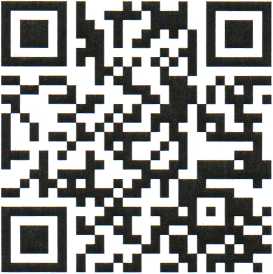 С уважением, администрация Архангельского сельского поселения Тихорецкого района.